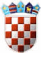 REPUBLIKA HRVATSKAOsnovna škola Kaštanjer PulaKLASA: 602-01/23-09/7URBROJ:2163-7-10-02/06-23-10Pula/Pola, 9. listopada 2023. godinePOZIV ZA PREDSTAVLJANJETemeljem članka 14. st. 7. Pravilnika o izvođenju izleta, ekskurzija i drugih odgojno obrazovnih aktivnosti izvan škole (NN br. 87/14, 81/15, 53/21) i Odluke Povjerenstva za provedbu i izbor najpovoljnije ponude za organizaciju višednevne izvanučioničke nastave četvrtog a, b, c razreda školske 2023./2024. OŠ Kaštanjer Pula pozivamo agencije1. Ex Novo/Alibi Centar za turističke, kulturne i sportske inicijative, Umag 2. Daniel Travel d.o.o. Pazin3. Via Magnifica d.o.o. Zabok4. Zeatours, Pulana predstavljanje ponude na roditeljskom sastanku dana 12. listopada 2023. godine u 17 sati u učionici kemije OŠ Kaštanjer Pula. Trajanje prezentacije po agenciji 15min prema navedenom popisu. Zahvaljujemo se svima koji su se javili na Javni poziv. Predsjednik povjerenstva: Magdalena Černjul